.JAGGER SLIDES¼ MONTEREY TURNROCK STEP WITH SHUFFLE STEPSSTEP & PIVOTSAILOR SHUFFLECROSS STEP WITH ROLLSSHOULDER SHIMMIESREPEATH.T.W.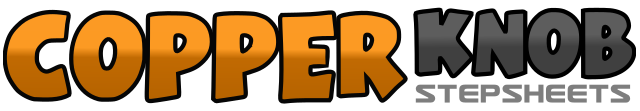 .......Count:48Wall:0Level:.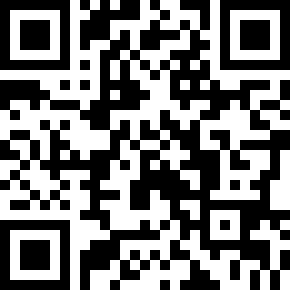 Choreographer:UnknownUnknownUnknownUnknownUnknown.Music:Honky Tonk Women - Travis TrittHonky Tonk Women - Travis TrittHonky Tonk Women - Travis TrittHonky Tonk Women - Travis TrittHonky Tonk Women - Travis Tritt........1-4Take a big step to the right with right foot. Slide left foot home. Hold, clap your hands twice on &45-8Take a big step to the left with left foot. Slide right foot home. Hold, clap your hands twice on &89-12Touch right toe to right side, slide right foot home as you turn ¼ turn to right, touch left toe to left side, slide left foot home13-16Rock forward right, rock back left, shuffle in place right, left, right17-20Rock forward left, rock back right, shuffle in place left, right, left21-22Step forward right, turn ½ turn to left23-24Step forward right, turn ¼ turn to left25&26Step right behind left, step in place left, right27&28Step left behind right, step in place right, left29-32Cross right over left, hold & clap, step left to left side, hold & clap33-36Roll your hips or body twice to left (weight is on right)37-40Cross left over right, hold & clap, step right to right side, hold & clap42-43Roll your hips or body twice to left (weight is on right)45-48Shimmy shoulders as you lean to right (2 beats), shimmy shoulders as you lean to right (2 beats) (weigh is on left)